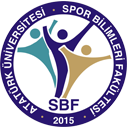 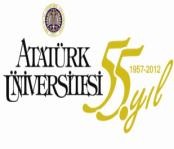     ATATÜRK ÜNİVERSİTESİ SPOR BİLİMLERİ FAKÜLTESİ      DEKANLIĞINAMezuniyet Tek Ders Sınavı Başvuru DilekçesiAşağıda belirttiğim ders dışında bütün derslerimi başardım. Devam ve/veya uygulama şartlarını yerine getirdiğim aşağıda ismi belirtilen dersten mezuniyet tek ders sınav hakkımı kullanmak istiyorum.Gereğinin yapılmasını arz ederim.İmza: Tarih:KİMLİK BİLGİLERİ (Tüm alanları doldurunuz)KİMLİK BİLGİLERİ (Tüm alanları doldurunuz)Adı ve SoyadıÖğrenci NoBölümüTelefonAdrese-postaİLGİLİ YÖNETMELİK MADDELERİATATÜRK ÜNİVERSİTESİ ÖN LİSANS VE LİSANS EĞİTİM-ÖĞRETİM VE SINAV YÖNETMELİĞİ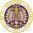 MADDE 20 (7)/e - Tek  ders  sınavı:  Mezuniyetleri  için  yarıyıl/yıl  sonunda  devam  ve/veya  uygulama  şartlarını  yerine  getirmiş,  ancak te  dersten  FF  alarak  başarısız  olmuş  öğrenciler  için  bir  defaya  mahsus  olmak  üzere,   tek   derse   kaldığı   yarıyıl/yıl   veya   bütünleme sına dönemi   sonunda    yapılan    sınavdır.    Bu      sınavdan     yararlanmak	isteyen        öğrenciler,     dilekçe     ile     başvurmaları    halinde    ilgil dekanlık/müdürlük  k  ararı  ile  bu  tek  dersin  sınavına,  tek  derse  kaldığı  anlaşılan   yarıyıl,   yıl   veya   bütünleme   sınav   dönemi   sonund  girerler. Tek ders s ınavı hakkı bir kez kullanılır.  Tek  ders  sınavında  FF  notu  alarak  başarısız  olan  öğrenciler,  daha  önce  devamını  almı  oldukları bu  derse tekrar devam etmeksizin, akademik takvimde belirtilen güz ve bahar sınav dönemlerinde bu dersin sınavına girebilirler.MADDE  20  (9)  Tek  ders/ek  sınav  haklarını  kullanan  öğrencilerin  başarı  notlarının  hesaplanmasında  yarıyıl/yıl  içi   etkinliklerinden   alınan uanlar dikkate alınmaz. Tek ders sınavından  başarısız  olan  öğrencilerin  daha  sonraki  dönemlerde  gireceği  sınavların  değerlendirmele ri te  ders sınavındaki gibi yapılır. Bu sınavlarda alınan not, ham not olarak kabul edilerek, sınavı yapan  öğretim  üyesi  tarafından  AL  d eğeri gö  önünde bulundurularak takdir edilen harf notu verilir. AL değeri ve üzerindeki not harfli nota çevrilir. AL’n in altındaki not ise FF olara değerlendirilir.